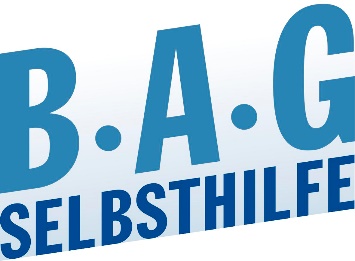 Endlich ein patientenzentriertes Gesundheitssystem 
schaffen!BAG SELBSTHILFE ruft anlässlich des #TagDesPatienten dazu auf, gemeinsam eine starke und inklusive Interessensvertretung für alle PatientInnen zu bilden Düsseldorf, 25.1. 2024. Die BAG SELBSTHILFE nimmt den diesjährigen Tag des Patienten am 26.1.2024 zum Anlass, um auf die entscheidende Rolle von Patientenorganisationen bei der Interessenvertretung von allen Patienten, insbesondere aber auf die von chronisch kranken und behinderten Menschen aufmerksam zu machen. Als führende Stimme für die Selbsthilfe in Deutschland setzt sich die BAG SELBSTHILFE unermüdlich dafür ein, die Bedürfnisse und Anliegen der PatientInnen in den Mittelpunkt der Gesundheitspolitik zu rücken. Darüber hinaus sieht sie als ihre zentrale Aufgabe, die Gesundheitskompetenz von PatientInnen zu schulen, um ihnen zu ermöglichen eigeninitiativ und kompetent als gleichberechtigte Partner im Gesundheitswesen ihre Rechte einzufordern.  „Gesundheitspolitische Diskussionen werden auch heute noch weitgehend von den Interessenvertretern von Ärzten, Krankenhäusern und Krankenkassen dominiert. Der ´Tag des Patienten´ ist ein Anlass, um sich die wichtige Rolle von Patientenorganisationen für die Weiterentwicklung unseres Gesundheitswesens zu verdeutlichen, denn sie stellen sicher, dass die Perspektiven der Betroffenen bei Gesundheitsentscheidungen berücksichtigt werden. Insbesondere die Bedarfe und Rechte von vulnerablen Patientengruppen müssen gestärkt werden, denn sie benötigen unseren besonderen Schutz. Ziel ist ein partizipatives, inklusives und patientenorientiertes Gesundheitswesen“, macht Dr. Martin Danner, Bundesgeschäftsführer der BAG SELBSTHILFE deutlich.Den #TagDesPatienten nutzt die BAG SELBSTHILFE auch für umfassende Informationen zu Möglichkeiten und Aufgaben der Beteiligung der Patientenvertretung im Gemeinsamen Bundesausschuss (G-BA), dem zentralen Gremium zur Bestimmung von  Richtlinien der gesundheitlichen Versorgung und  Leistungsübernahme seitens der Gesetzlichen Krankenversicherungen (GKV). Dazu hat die BAG SELBSTHILFE ein Video in englischer Sprache produziert und veranstaltet am 7. Februar von 17.00 bis 19.30 Uhr den Workshop mit dem Thema "Patientenvertretung für Menschen mit Migrationshintergrund“.„Eine Kernerkenntnis aus unseren Projekten ist, dass gerade viele Menschen mit Migrationshintergrund keine Kenntnis darüber haben, wie ihre Rechte als PatientInnen vertreten werden. Oftmals fehlen hier Informationen in englischer Sprache. Das Video illustriert anschaulich die Notwendigkeit und den Einfluss der Patientenvertretung auf die Gesundheitspolitik“, so Dr. Danner Die Patientenvertretung im Gemeinsamen Bundesausschuss ist seit 20 Jahren ein fester Bestandteil im G-BA und feiert am 19. Februar 2024 mit einem Festakt ihr Jubiläum. Diese zwei Jahrzehnte erfolgreicher Arbeit sind nicht nur ein Grund zum Feiern und zeigen, dass die Patientenvertretung eine zentrale Rolle in der Gesundheitspolitik Deutschlands eingenommen hat. Die Veranstaltung zum Jubiläum wird auch zum Anlass genommen, die Zukunft der Patientenvertretung mit führenden Personen zu diskutieren. Informationen zur Veranstaltung stehen auf der Homepage der BAG SELBSTHILFE zur Verfügung.Burga TorgesReferatsleitung Presse- und Öffentlichkeitsarbeit
BAG SELBSTHILFE e.V.
Kirchfeldstraße 149
40215 Düsseldorf
Fon: 0211 31006-25
Fax: 0211 31006-48 www.bag-selbsthilfe.de
burga.torges@bag-selbsthilfe.de Die BAG SELBSTHILFE mit Sitz in Düsseldorf ist die Dachorganisation von 125 bundesweiten Selbsthilfeverbänden behinderter und chronisch kranker Menschen und ihrer Angehörigen. Darüber hinaus vereint sie 13 Landesarbeitsgemeinschaften und 7 außerordentliche Mitgliedsverbände. Der BAG SELBSTHILFE sind somit mehr als 1 Million körperlich-, geistig-, sinnesbehinderte und chronisch kranke Menschen angeschlossen, die sowohl auf Bundes- und Landesebene tätig sind als auch auf lokaler Ebene in Selbsthilfegruppen und Vereinen vor Ort. Selbstbestimmung, Selbstvertretung, Inklusion, Rehabilitation und Teilhabe behinderter und chronisch kranker Menschen sind die Grundsätze, nach denen die BAG SELBSTHILFE für die rechtliche und tatsächliche Gleichstellung behinderter und chronisch kranker Menschen in zahlreichen politischen Gremien eintritt.